SUPPLEMENTS. Table 1: Rebleeding rate between EO (14.3%) and PTAE (6.8%) groups. EO: endoscopy only. PTAE: prophylactic transcatheter embolizationS. Table 2: Pooled rate of surgical intervention after EO (86/617, 14.4%) or PTAE (8/265, 3%). EO: endoscopy only. PTAE: prophylactic transcatheter embolization. S. Table 3: Mortality rate between EO (8.8%) and PTAE (4.5%) groups. EO: endoscopy only. PTAE: prophylactic transcatheter embolization. S. Table 4: Subgroup analysis of the efficacy of prophylactic transcatheter embolization in non-variceal upper gastrointestinal bleeding. OR: odds ratio. a: Mile 2015; b: Lau 2018; c :Laursen 2014; d: Kamiski 2017; e: Kamiski 2019S. Table 5.1: Sensitivity Analysis of the odds ratio of rebleeding risk after PTAE versus conservative management.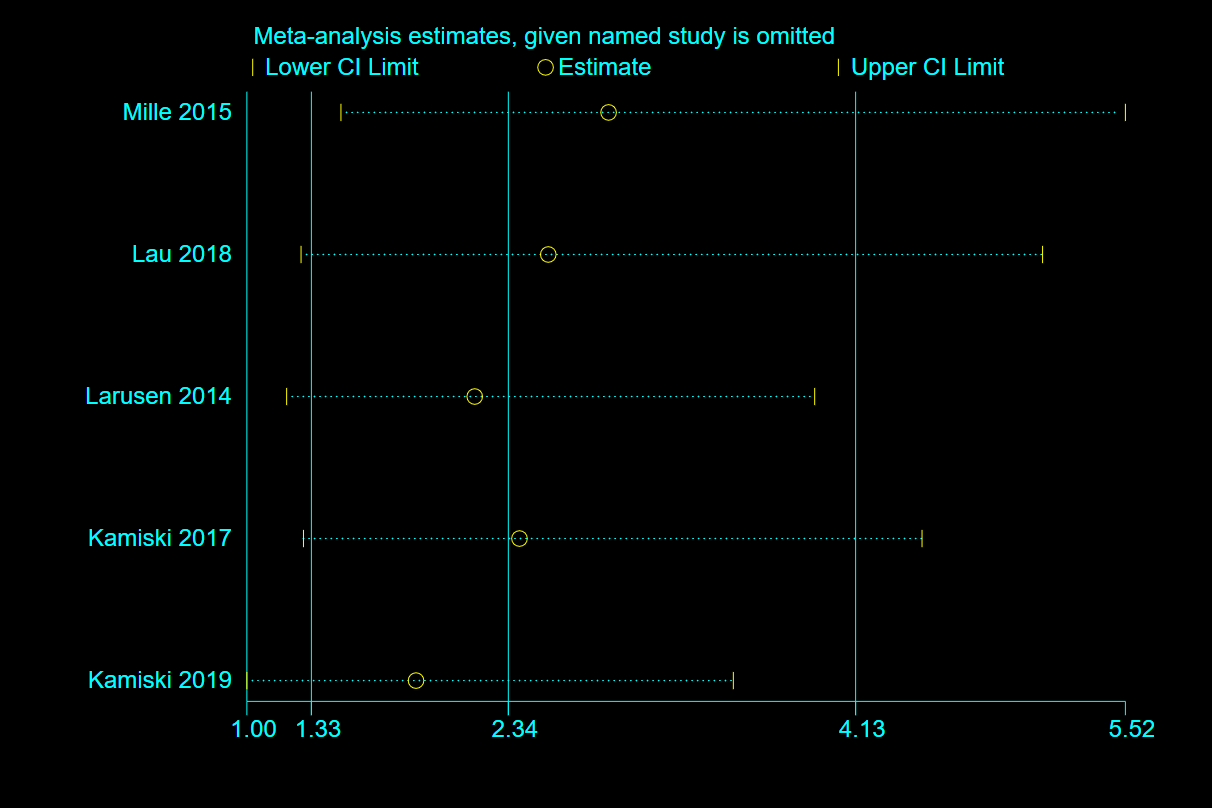 S. Figure 1.1: Sensitivity Analysis of the odds ratio of rebleeding risk after PTAE versus conservative management.S. Table 5.2: Sensitivity Analysis of the odds ratio of mortality after PTAE versus conservative management.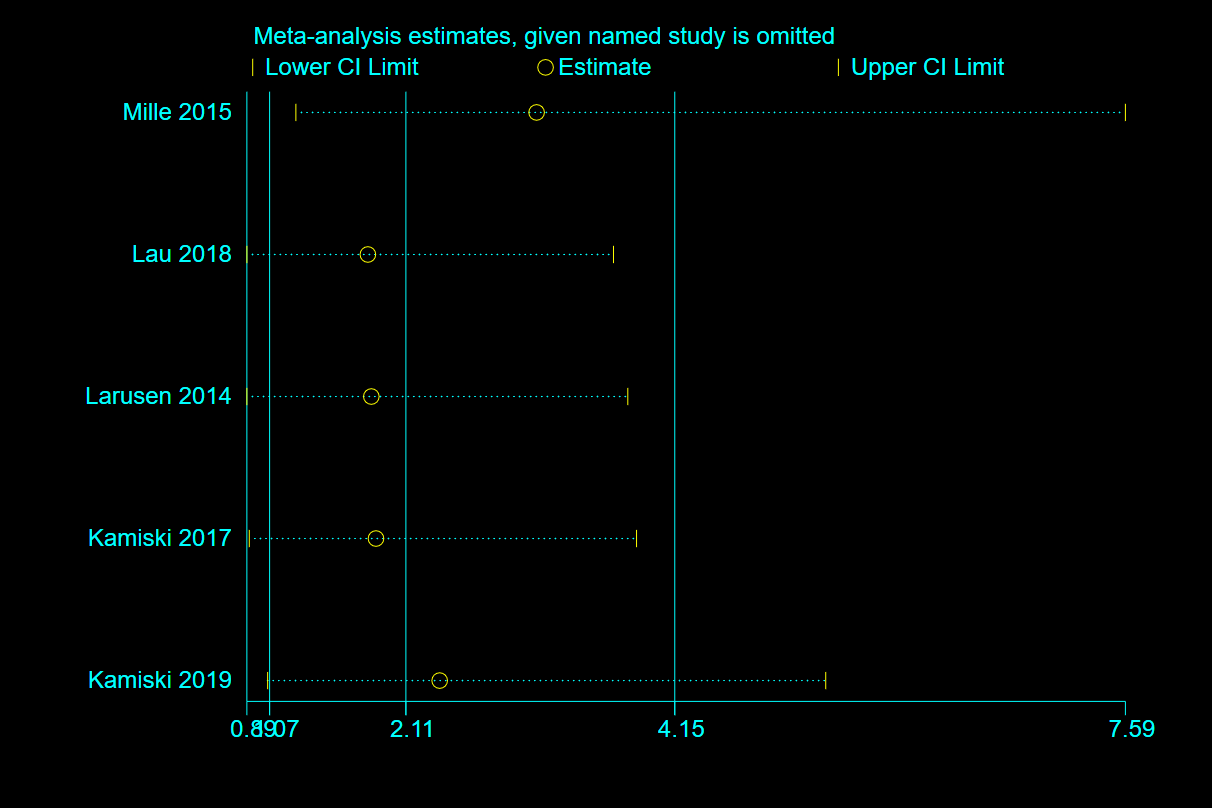 S. Figure 1.2: Sensitivity Analysis of the odds ratio of rebleeding risk after PTAE versus conservative management.Supplement Table 6.1: Newcastle Ottawa Scale (NOS) of cohort studies was used to evaluate the quality for each eligible study. Supplement Table 6.2: The Cochrane Collaboration’s tool for assessing risk of bias in randomized trials.StudyRebleeding Rate in EO GroupRebleeding Rate in PTAE GroupLau 201914/1236/96Laursen 20148/561/31Mille 20155/476/55Kamiski 201711.503/25Kamiski 201950/3412/58Total88/617 (14.3%)18/265 (6.8%)StudyNeed of Surgical Intervention in EO GroupNeed of Surgical Intervention in PTAE GroupLau 20191/1230/96Laursen 20140/560/31Mille 20150/470/55Kamiski 201717/502/25Kamiski 201971/3416/58Total86/617 (14.4%)8/265 (3.0%)StudyMortality in EO GroupMortality in PTAE GroupLau 20195/1230/96Laursen 20148/561/31Mille 20155/477/55Kamiski 20178/501/25Kamiski 201928/3413/58Total54/617 (8.8%)12/265 (4.5%)Clinical VariableStudy NumberRebleedMortalityOR (95%CI)P valueOR (95%CI)P valueHemoglobin (mean or median)  <8.03c,d,e1.495 (0.694-3.219)0.3051.458 (0.545-3.897)0.452  ≥8.02a,b3.642 (1.491-8.895)0.0058.77 (3.344-22.997)<0.001Percentage of NSAID use (excluding aspirin)  ≥20%2c,d2.83 (0.91-8.87)0.0748.0 (1.753-36.512)0.007  <20%2a,b1.49 (0.69-3.22)0.3051.458 (0.545-3.897)0.452Follow-up  30-day3a,b,c1.816 (0.896-3.683)0.0982.209 (0.94-5.192)0.069  NS2d,e3.394 (1.268-9.082)0.0158.981 (3.05-26.439)<0.001Study OmittedEstimate95% Confidence IntervalMille 2015        2.8606365      1.4813247 - 5.5242724Lau 2018          2.5500574      1.2757051 - 5.0974102Larusen 2014      2.1709063      1.2014346 - 3.9226725Kamiski 2017      2.401356       1.2882692 - 4.4761691Kamiski 2019      1.8683306      .99629974 - 3.5036235Combined  2.3438137      1.328911 - 4.133808Study OmittedEstimate95% Confidence IntervalMille 2015        3.1018512      1.2680222 - 7.5877862Lau 2018          1.8166653      .89489925 - 3.6878705Larusen 2014      1.8427566      .89437312 - 3.7967956Kamiski 2017      1.8780748      .91301966 - 3.8631861Kamiski 2019      2.3633807      1.0529445 - 5.3047128Combined  2.1060643      1.0676613 - 4.1544137StudySelectionSelectionSelectionSelectionComparabilityOutcomeOutcomeOutcomeOverall StudyRepresentativeness
of the exposed
cohortSelectionof  the
non-exposed
cohortAscertainmentOfExposureOutcome ofInterest wasnot present
at start of studyComparability of Cohorts on the Basis of the Design or AnalysisAssessment ofOutcomeFollow-Up Long Enough for Outcomes to OccurAdequacy of Follow Up of CohortsOverall Mille 2005★★★★★☆★★★8Kamiski 2017★★★★★☆★★☆7Kamiski 2019★★★★★☆★★☆7StudySelection BiasSelection BiasPerformance BiasDetection BiasAttrition BiasReporting BiasOther BiasTotal StudyRandom Sequence GenerationAllocation ConcealmentBlinding of Participants and PersonnelBlinding of Outcome AssessmentIncomplete Outcome DataSelective ReportingMany patients allocated to the treatment group did not end up receiving the treatmentLow on Risk of BiasLau LowHighHighHighLowLowHigh 3/7LaursenLowHighHighHighLowLowHigh3/7